«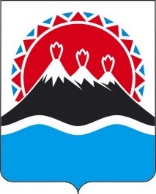 П О С Т А Н О В Л Е Н И ЕПРАВИТЕЛЬСТВАКАМЧАТСКОГО КРАЯО внесении изменений в постановление Правительства Камчатского края от 14.09.2023 № 487 «Об утверждении Порядка предоставления из краевого бюджета субсидии управляющим компаниям индустриальных (промышленных) парков в целях возмещения части затрат, связанных с созданием (развитием) индустриальных (промышленных) парков в Камчатском крае, и резидентам индустриальных (промышленных) парков в целях возмещения части затрат, связанных с ведением промышленного производства на территории индустриальных (промышленных) парков в Камчатском крае»ПРАВИТЕЛЬСТВО ПОСТАНОВЛЯЕТ:1. Внести в постановление Правительства Камчатского края от 14.09.2023 № 487 «Об утверждении Порядка предоставления из краевого бюджета субсидии управляющим компаниям индустриальных (промышленных) парков в целях возмещения части затрат, связанных с созданием (развитием) индустриальных (промышленных) парков в Камчатском крае, и резидентам индустриальных (промышленных) парков в целях возмещения части затрат, связанных с ведением промышленного производства на территории индустриальных (промышленных) парков в Камчатском крае» следующие изменения:1) в части 1 слова «основного мероприятия 3.4 «Создание промышленного парка или промышленной площадки в Камчатском крае» подпрограммы 3 «Развитие промышленности, внешнеэкономической деятельности, конкуренции» заменить словами «комплекса процессных мероприятий «Развитие инфраструктуры индустриальных (промышленных) парков, технопарков и промышленных зон», включенного в состав», слова «(далее соответственно – основное мероприятие 3.4» заменить словами «(далее соответственно – КПМ,»;2) в части 2 слова «основного мероприятия 3.4» заменить словами «КПМ»;3) в части 35:а) в абзаце первом слова «основного мероприятия 3.4 Программы» заменить словами «КПМ»;б) в абзаце шестом слова «основного мероприятия 3.4 Программы» заменить словами «КПМ»;4) в части 36 слова «основного мероприятия 3.4» заменить словами «КПМ».2. Настоящее постановление вступает в силу после дня его официального опубликования.[Дата регистрации] № [Номер документа]г. Петропавловск-КамчатскийПредседатель Правительства Камчатского края[горизонтальный штамп подписи 1]Е.А. Чекин